Licensing, Town Hall, Feethams, Darlington. DL1 5QT  	   Telephone: 01325 405888 	Web site: http://www.darlington.gov.uk   		   Email: licensing@darlington.gov.ukPLEASE READ THE FOLLOWING INSTRUCTIONS FIRSTBefore completing this form, please read the guidance notes at the end of the form.  If you are completing this form by hand, please write legibly in block capitals.  In all cases ensure that your answers are inside the boxes and written in black ink.  Use additional sheets if necessary.(*Please state)SECTION 10. HMRC TAX CHECK REGISTARTION – NEW APPLICATIONSYou do not need to supply a tax check code as part of this application, however you must confirm that you have read and understood the guidance regarding your tax registration obligations.Please follow the links below that relates to your employment status:If you’re an employee, find information on Pay As You Earn (PAYE): www.gov.uk/income-tax/how-to-pay-income-taxIf you’re self-employed, find information on registering for Self-Assessment: www.gov.uk/register-for-self-assessmentIf you operate through a company, find information on Corporation Tax: www.gov.uk/corporation-taxI confirm that I have read and understood the guidance regarding my tax registration obligations: -SECTION 11.  – HMRC TAX CHECK CODE – RENEWAL APPLICATIONS                                                                      Tax Check CodePlease enter your 9-character tax check code in the box belowYour tax check code is only valid if issued in the last 120 days. Applications submitted with an invalid tax check code will not be processed.Please note that as the licensing authority, we will only receive confirmation from HMRC that you have completed the tax check and will not have access to information about your tax affairs.Do not submit this application to renew your licence if you do not have a tax check code.Help with completing your application for a scrap metal dealer’s licenceIf you need more help in completing the application then call your local council licensing team. They will be happy to help. Section 1 – For everyoneThis section asks if you are applying for a collector’s licence or a site licence. You may only apply for one type of licence in each council area, but you can apply to run multiple sites. For instance, you could apply to run 3 sites in council A’s area, and also apply to be a collector in council B’s area.A site licence lets you buy and sell scrap metal from a fixed location within the council area.A collector’s licence allows you to travel within the council area to collect scrap metal. You may not take this metal back to a site that you run within the council area in order to sell it.Section 2 – For everyone In order to carry on your business you may need to hold other environmental permits or licences that we should know about. For instance, if you carry waste as part of your business it is a legal requirement to register as a waste carrier. This includes transporting waste while travelling from job to job, to a storage place for disposal later, or to a waste disposal company or waste site. For more information on this, or to register call: 03708 506506 or visit: www.environment-agency.gov.uk/wastecarriers This section also asks for details of any other scrap metal licences you hold. Please make sure you include the licence number so that we can check this against the national register. Section 3 – For site licencesFill out this section if you want a site licence. It should be filled out in the name of the person who will hold the scrap metal dealer’s licence. As well as details about you and your business, we will also need details of any directors or partners involved in the business including their home address. We also need to know the address of the site or sites you want the licence for, as well as the details of each site manager responsible for that site including their home address. These details are required by law or to facilitate checks on the applicant or so that you can be contacted if there are any problems. You and every person listed on the application form needs to submit a Basic Disclosure Certificate from Disclosure Scotland. You can apply for this certificate at http://www.disclosurescotland.co.uk/apply/individuals/ This is because the Home Office has decided that you and any person listed on the application need to tell the council if you have been convicted of certain crimes. Possessing a conviction may not automatically prevent you from having a licence if the offence was unrelated to being a scrap metal dealer or a long time ago, and you can convince the council that you are a suitable person.A Basic Disclosure Certificate is considered to be only valid for a limited time, but can be used to apply to as many councils as you want within that time. Typically, three months is the longest that you can expect your check to be considered valid.There is not much space on the form, so if you need to list more than one site manager, director, or partner, then please continue on a separate piece of paper setting out the details in the same way as the form.A site manager is the person who will be in charge of the site on a daily basis. A director or partner is someone who has or shares legal responsibility for the operation of the company, including filing returns at Companies House.We also want to know if you operate or propose to operate a site in another local authority area, along with details of this site, the council which has licensed it or to whom you have applied for a licence. If your site(s) were established after 1990, then you are required to have planning permission from the council. You will need to tell us if this is the case, and it will be checked with the council planning department.Section 4 – For a collector’s licenceFill out this section if you want a collector’s licence. It should be filled out in the name of the person who will hold the scrap metal dealer’s licence. You are asked to provide contact details, including the place where you live, so that the council can get in touch with you if necessary.You need to submit a Basic Disclosure Certificate from Disclosure Scotland along with the application form. You can apply for this certificate at http://www.disclosurescotland.co.uk/apply/individuals/ This is because the Home Office has decided that you need to tell the council if you have been convicted of certain crimes. Possessing a conviction may not automatically prevent you from having a licence if the offence was unrelated to being a scrap metal dealer or a long time ago, and you can convince the council that you are a suitable person.A Basic Disclosure Certificate is considered to be only valid for a limited time, but can be used to apply to as many councils as you want within that time. Typically, three months is the longest that you can expect your check to be considered valid.You will need to ensure that all your vehicles are roadworthy and are properly taxed, insured and otherwise meet the legal requirements to be on the road.Section 5 – Motor salvage operatorThis section asks if you will be salvaging motor vehicles as part of your work. The Scrap Metal Dealers Act 2013 brings together the Scrap Metal Dealers Act 1964 together with Part 1 of the Vehicles (Crime) Act 2001, which means you now only need a scrap metal dealer’s licence. You will need to apply for a site licence to operate as a motor salvage operator. Section 6 – Vehicle DetailsThis section requires you to submit details of all vehicles used during the course of the business as a scrap metal dealer, collector or motor salvage operator.  Section 7 – Bank accounts that will be used for payments to suppliers This section asks you for the bank details which you will use to pay people for the scrap metal you receive or sell. This is to check that you are not selling the metal for cash, which is illegal. These details will be kept securely by the council. Section 8 – Payment There is a fee to apply for a licence and your council will tell you how you can pay. The fee varies from council to council as it reflects their costs of processing the form and checking that people are doing what the licence requires.  Applications cannot be accepted unless the correct fee has been paid.Section 9 – Criminal convictionsThis section asks you to set out any relevant convictions or enforcement activity that has been undertaken against you by the Environment Agency or Natural Resources Wales. It is an offence under the Scrap Metal Dealers Act 2013 to make or recklessly make a false statement. The information listed here will be checked against the Basic Disclosure Certificate from Disclosure Scotland that you are required to submit with the application, along with information retained by the police and the Environment Agency or Natural Resources Wales. Section 10-11 – Tax Check CodeSchedule 23 to Finance Act 2011 (Data Gathering Powers) and schedule 36 to Finance Act 2008 (Information and Inspection Powers), grant HMRC powers to obtain relevant information from third parties. This includes licensing bodies being required to provide information about licence applicants.Section 12 – DeclarationThe person who will hold the scrap metal dealer’s licence needs to sign and date the declaration, as do the other people named on the form. This section also explains that the council has to share some of these details with the police, Environment Agency, or Natural Resources Wales when checking whether the applicant(s) is a suitable person to hold a licence. Some of the information will also be displayed on a public register.If you do not agree to this use of your information then you should not sign the form.  If you are in any doubt about what this section means then speak to your council’s licensing team.Relevant offencesThese are to be confirmed in Home Office Regulations. The LGA anticipates, based on the explanatory notes to the Scrap metal Dealers Act 2013, that these will reflect other environmental permitting schemes and suggests the below as an indicative list:Control of Pollution (Amendment) Act 1989: Sections 1, 5 or 7(3)Customs and Excise Management Act 1979: Section 170 (for environmental/metal theft related offences only) Environment Act 1995: Section 110(2) Environmental Permitting Regulations 2007: Regulation 38 Environmental Permitting Regulations 2010: Regulation 38 Environmental Protection Act 1990: Sections 33 and 34 Food and Environment Protection Act 1985: Section 9(1) Fraud Act 2006: Section 1 (for environmental/metal theft related offences only) Hazardous Waste (England and Wales) Regulations 2005 Hazardous Waste (Wales) Regulations 2005Landfill (England and Wales) Regulations 2002Legal Aid, Sentencing and Punishment of Offenders Act 2012: Section 146Pollution Prevention and Control (England and Wales) Regulations 2000 Proceeds of Crime Act 2002: Sections 327, 328, 330, 331 & 332 (for environmental/metal theft related offences only) Producer Responsibility Obligations (Packaging Waste) Regulations 2007 Scrap Metal Dealers Act 1964 (for environmental/metal theft related offences only) Scrap Metal Dealers Act 2013Theft Act 1968: Sections 1, 8, 9, 10, 11, 17, 18, 22 & 25 (for environmental/metal theft related offences only) Transfrontier Shipment of Waste Regulations 1994 Transfrontier Shipment of Waste Regulations 2007 Vehicles (Crime) Act 2001: Part 1Waste Electrical and Electronic Equipment Regulations 2006 Waste (England and Wales) Regulations 2011: Regulation 42Water Resources Act 1991: Section 85, 202 or 206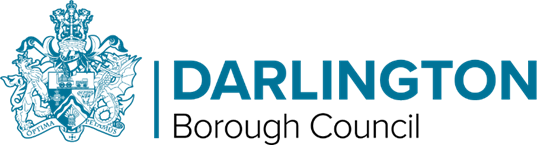 APPLICATION FOR A LICENCE TO BE GRANTED UNDER THE SCRAP METAL DEALERS ACT 2013SECTION 1. – (FOR ALL APPLICANTS)SECTION 1. – (FOR ALL APPLICANTS)SECTION 1. – (FOR ALL APPLICANTS)SECTION 1. – (FOR ALL APPLICANTS)SECTION 1. – (FOR ALL APPLICANTS)SECTION 1. – (FOR ALL APPLICANTS)SECTION 1. – (FOR ALL APPLICANTS)SECTION 1. – (FOR ALL APPLICANTS)SECTION 1. – (FOR ALL APPLICANTS)SECTION 1. – (FOR ALL APPLICANTS)SECTION 1. – (FOR ALL APPLICANTS)SECTION 1. – (FOR ALL APPLICANTS)SECTION 1. – (FOR ALL APPLICANTS)SECTION 1. – (FOR ALL APPLICANTS)SECTION 1. – (FOR ALL APPLICANTS)SECTION 1. – (FOR ALL APPLICANTS)SECTION 1. – (FOR ALL APPLICANTS)SECTION 1. – (FOR ALL APPLICANTS)SECTION 1. – (FOR ALL APPLICANTS)Please indicate the type of licence you are applying for (please tick )Please indicate the type of licence you are applying for (please tick )Please indicate the type of licence you are applying for (please tick )Please indicate the type of licence you are applying for (please tick )Please indicate the type of licence you are applying for (please tick )Please indicate the type of licence you are applying for (please tick )Please indicate the type of licence you are applying for (please tick )Please indicate the type of licence you are applying for (please tick )Please indicate the type of licence you are applying for (please tick )Please indicate the type of licence you are applying for (please tick )Please indicate the type of licence you are applying for (please tick )Please indicate the type of licence you are applying for (please tick )Please indicate the type of licence you are applying for (please tick )Please indicate the type of licence you are applying for (please tick )Please indicate the type of licence you are applying for (please tick )Please indicate the type of licence you are applying for (please tick )Please indicate the type of licence you are applying for (please tick )Please indicate the type of licence you are applying for (please tick )Please indicate the type of licence you are applying for (please tick )A site licenceA collectors licenceA collectors licenceA collectors licenceA collectors licenceA collectors licenceA collectors licenceA collectors licenceA collectors licenceA collectors licenceAre you applying as (please tick )Are you applying as (please tick )Are you applying as (please tick )Are you applying as (please tick )Are you applying as (please tick )Are you applying as (please tick )Are you applying as (please tick )Are you applying as (please tick )Are you applying as (please tick )Are you applying as (please tick )Are you applying as (please tick )Are you applying as (please tick )Are you applying as (please tick )Are you applying as (please tick )Are you applying as (please tick )Are you applying as (please tick )Are you applying as (please tick )Are you applying as (please tick )Are you applying as (please tick )An individualA CompanyA CompanyA CompanyA CompanyA CompanyA CompanyA partnershipA partnershipA partnershipA partnershipA partnershipPlease state your trading NamePlease state your trading NamePlease state your trading NamePlease state your trading NamePlease state your trading NamePlease state your trading NamePlease state your trading NameIs this application for  (please tick )Is this application for  (please tick )Is this application for  (please tick )Is this application for  (please tick )Is this application for  (please tick )Is this application for  (please tick )Is this application for  (please tick )Is this application for  (please tick )Is this application for  (please tick )Is this application for  (please tick )Is this application for  (please tick )Is this application for  (please tick )Is this application for  (please tick )Is this application for  (please tick )Is this application for  (please tick )Is this application for  (please tick )Is this application for  (please tick )Is this application for  (please tick )Is this application for  (please tick )Grant of a New LicenceGrant of a New LicenceGrant of a New LicenceGrant of a New LicenceRenewal Of Existing LicenceRenewal Of Existing LicenceRenewal Of Existing LicenceRenewal Of Existing LicenceRenewal Of Existing LicenceRenewal Of Existing LicenceRenewal Of Existing LicenceRenewal Of Existing LicenceRenewal Of Existing LicenceRenewal Of Existing LicenceRenewal Of Existing LicenceIf YES please provide your existing licence numberIf YES please provide your existing licence numberIf YES please provide your existing licence numberIf YES please provide your existing licence numberIf YES please provide your existing licence numberIf YES please provide your existing licence numberIf YES please provide your existing licence numberIf YES please provide your existing licence numberIf YES please provide your existing licence numberIf YES please provide your existing licence numberIf YES please provide your existing licence numberIf YES please provide your existing licence numberIf YES please provide your existing licence numberSECTION 2. – PERMITS, REGISTRATION AND LICENCES IN FORCESECTION 2. – PERMITS, REGISTRATION AND LICENCES IN FORCESECTION 2. – PERMITS, REGISTRATION AND LICENCES IN FORCESECTION 2. – PERMITS, REGISTRATION AND LICENCES IN FORCESECTION 2. – PERMITS, REGISTRATION AND LICENCES IN FORCESECTION 2. – PERMITS, REGISTRATION AND LICENCES IN FORCEPlease provide details of any relevant environmental permit, exemption or registration (such as a scrap metal dealer or a motor salvage operators in relation to the applicant:Please provide details of any relevant environmental permit, exemption or registration (such as a scrap metal dealer or a motor salvage operators in relation to the applicant:Please provide details of any relevant environmental permit, exemption or registration (such as a scrap metal dealer or a motor salvage operators in relation to the applicant:Please provide details of any relevant environmental permit, exemption or registration (such as a scrap metal dealer or a motor salvage operators in relation to the applicant:Please provide details of any relevant environmental permit, exemption or registration (such as a scrap metal dealer or a motor salvage operators in relation to the applicant:Please provide details of any relevant environmental permit, exemption or registration (such as a scrap metal dealer or a motor salvage operators in relation to the applicant:Type:Identifying Number:Date of Issue:Type:Identifying Number:Date of Issue:Continue on a separate sheet if necessaryContinue on a separate sheet if necessaryContinue on a separate sheet if necessaryContinue on a separate sheet if necessaryContinue on a separate sheet if necessaryContinue on a separate sheet if necessaryPlease provide details, including licence number, of any scrap metal licence issued by any authority to the applicant within the last 3 years (please use a continuation sheet if necessary)Please provide details, including licence number, of any scrap metal licence issued by any authority to the applicant within the last 3 years (please use a continuation sheet if necessary)Please provide details, including licence number, of any scrap metal licence issued by any authority to the applicant within the last 3 years (please use a continuation sheet if necessary)Please provide details, including licence number, of any scrap metal licence issued by any authority to the applicant within the last 3 years (please use a continuation sheet if necessary)Please provide details, including licence number, of any scrap metal licence issued by any authority to the applicant within the last 3 years (please use a continuation sheet if necessary)Please provide details, including licence number, of any scrap metal licence issued by any authority to the applicant within the last 3 years (please use a continuation sheet if necessary)Are you registered as a waste carrier? (please tick )Are you registered as a waste carrier? (please tick )YesYesNoNoIf YES please provide your carrier’s registration number If YES please provide your carrier’s registration number SECTION 3. -  TO BE COMPLETED IF APPLYING FOR A SITE LICENCE  	NB A site licence authorises the licensee to carry on the business at a site in the Authority’s area.  You can apply for multiple sites using this formDetails of prospective licence holderTitle (Please tick )I am 18 years old or over (Please tick )MrMrsMissMsOther*YesNoDate of BirthSurname:Forenames:Please also state your maiden name or any other surnames you have previously been known byPosition/Role in the business:I attach a Basic Disclosure Certificate issued for the applicant by Disclosure Scotland 1:YesNoIf you do not provide a disclosure certificate, your application may be delayed or rejected.Contact Details (we will use your business address to correspond with you unless you indicate we should use your home address)Business Address:Head Office or house nameor numberFirst Line of addressTown:Postcode:Telephone Numbers:Daytime:Evening:Mobile:Home AddressPlease use my home address for correspondenceHouse name or numberFirst Line of addressTown:Postcode:Email address (if you would prefer is to correspond with you by email)  Please note that you must still provide us with a postal address:Email address (if you would prefer is to correspond with you by email)  Please note that you must still provide us with a postal address:Site details.  Please list the details for each site where you propose to carry on business as a scrap metal dealer in this local authority area.  If you operate more than two sites in the area, please provide details for each site on a continuation sheet. [N.B- If the applicant operates multiple sites within a licensing authority area, provision should be made for more than one site manager]Site details.  Please list the details for each site where you propose to carry on business as a scrap metal dealer in this local authority area.  If you operate more than two sites in the area, please provide details for each site on a continuation sheet. [N.B- If the applicant operates multiple sites within a licensing authority area, provision should be made for more than one site manager]Full address of each site you intend to carry out business as a scrap metal dealerSite manager(s) details (if different from the applicant)Site 1Name: 2Name or NoName or no: 3First Line of Address:First Line of Address:First Line of Address:Town:Town:Postcode:Postcode:Date of Birth:Email address:Basic Disclosure Certificate attachedBasic Disclosure Certificate attachedBasic Disclosure Certificate attachedBasic Disclosure Certificate attachedBasic Disclosure Certificate attachedYesNo4Website address:Arrangements to be used to record sales, storage and purchases of scrap metalSecurity arrangements to prevent the unlawful purchase, sale or theft of scrap metalSite 2Name: 2Name or NoName or no: 3First Line of Address:First Line of Address:First Line of Address:Town:Town:Postcode:Postcode:Date of Birth:Email address:Basic Disclosure Certificate attachedBasic Disclosure Certificate attachedBasic Disclosure Certificate attachedBasic Disclosure Certificate attachedBasic Disclosure Certificate attachedYesNo4Arrangements to be used to record sales, storage and purchases of scrap metalSecurity arrangements to prevent the unlawful purchase, sale or theft of scrap metalPartnerships (if you are applying as a partnership, please provide the following details in respect of each partner – where there are more than two partners then please use a continuation sheet)Full name: 5Full name: 5Date of Birth:Date of Birth:Residential Address:Residential Address:Residential Address:Residential Address:Basic Disclosure Certificate attachedBasic Disclosure Certificate attachedYesNo6YesNo6Companies (If you are applying as a company please provide the details set out below about the Company)Company Name:Registration Number:Address of Registered Office:Please provide the following details for each director(s), shadow director(s) and company secretary where these are different from the applicant and site manager(s) – where necessary please use a separate sheet.Role:Role:Name:Name:Date of Birth:Date of Birth:House name or Number: 7House name or Number: 7House name or Number: 7First Line of Address:First Line of Address:Town:Town:Postcode:Postcode:Basic Disclosure Certificate attachedBasic Disclosure Certificate attachedYesNo6YesNo6Please provide details of any site in the area of any other local authority at which the applicant carries on business as a scrap metal dealer or proposes to do so: AddressPostcode:Please name the local authority which has licensed this site, or to whom applications have been made if before commencement of the Scrap Metal Dealers Act 2013:Please continue of a separate sheet of paper if necessaryOnly applicable to sites established after 1 November 1990Do you have planning permission (please tick ) YesNoSECTION 4. - TO BE COMPLETED IF APPLYING FOR A COLLECTORS LICENCE  NB A collectors licence authorises the licensee to carry out business as a mobile collector in the Authority’s area ONLYDetails of prospective licence holderTitle (Please tick )I am 18 years old or over (Please tick )MrMrsMissMsOther*YesNo(*Please state)Date of Birth:Surname:Forenames:Please also state your maiden name or any other surnames you have previously been known byI attach a Basic Disclosure Certificate issued for the applicant by Disclosure Scotland 1:YesNoIf you do not provide a disclosure certificate, your application may be delayed or rejected.Contact Details (we will use your business address to correspond with you unless you indicate we should use your home address)Business Address:Head Office or house name or numberFirst Line of addressTown:Postcode:Telephone Numbers:Daytime:Evening:Mobile:Home AddressPlease use my home address for correspondenceHouse name or numberFirst Line of addressTown:Postcode:Email address (if you would prefer is to correspond with you by email)  Please note that you must still provide us with a postal address:SECTION 5. - MOTOR SALVAGE - (FOR ALL APPLICANTS)Will your business consist of acting as a motor salvage operator?  This is defined as a business that:Wholly or in part recovers salvageable parts from motor vehicles for re-use or re-sale, and then sells the rest of the vehicle for scrap;Wholly or mainly involves written-off vehicles and then repairing and selling them off; andWholly or mainly buys or sells motor vehicles for the purpose of salvaging parts from them or repairing then and selling them off. Please tick  YesNoTo operate as a motor salvage operator you will need to apply for a site licenceSECTION 6. – VEHICLES USED IN THE COURSE OF BUSINESS(FOR ALL APPLICANTS) – NB This applies to vehicles used during the course of business in relation to either a collector or site licence – Please continue on separate sheet if necessaryHow many vehicles will be used during the course of business Vehicle 1 Registration NumberColourMake of VehicleModelName and Address of Registered Keeper of VehicleName of Driver of vehicleName(s) of crew or non-driversWhere will the vehicle be kept when not being usedVehicle 2 Registration NumberColourMake of VehicleModelName and Address of Registered Keeper of VehicleName of Driver of vehicleName(s) of crew or non-driversWhere will the vehicle be kept when not being usedSECTION 7. - BANK ACCOUNTS THAT WILL BE USED FOR PAYMENTS TO SUPPLIERS – (FOR ALL APPLICANTS)Please provide details of the bank account(s) that will be used to make payment to suppliers, in accordance with s12 of the Scrap Metal Dealers Act 2013.  If more than two bank accounts will be used, please use a continuation sheet.Account Name:Account Name:Sort Code:Sort Code:Account No:Account No:SECTION 8. - PAYMENT (FOR ALL APPLICANTS)How do you wish to make payment for your scrap metal dealer’s licence? (Please tick )Bacs(Please contact Darlington Borough Council for details)Debit/Credit CardSECTION 9.  - CRIMINAL CONVICTIONS (FOR ALL APPLICANTS)Have you, any listed partners, directors, or any listed site manager(s) in this application ever been convicted of a relevant offence or been the subject of any relevant enforcement action?  (Please see below for a list of relevant offences)YesNoIf Yes you must provide details for each conviction, the date of the conviction, the name and location of the convicting court, offence of which you were convicted and the sentence imposed:Signed:Date:SECTION 12. - DECLARATION (FOR ALL APPLICANTS)The information contained in this form is true and accurate to the best of my knowledge and belief. I understand that if I make a material statement knowing it to be false, or if I recklessly make a material statement which is false, I will be committing an offence under Schedule 1 Para 5 of the Scrap Metal Dealers Act 2013, for which I may be prosecuted, and if convicted, fined. I understand that the local authority to whom I make my application may consult other agencies about my suitability to be licensed as a scrap metal dealer, as per section 3(7) of the Scrap Metal Dealers Act 2013, and that those other agencies may include other local authorities, the Environment Agency, the Natural Resources Body for Wales, and the police.I understand that the purpose of the sharing of this data is to form a full assessment of my suitability to be licensed as a scrap metal dealer. I also understand that the sharing of information about me may extend to sensitive personal data, such as data about any previous criminal offences. Some details will also be displayed on a national register, as required by the Scrap metal Dealers Act 2013. I hereby expressly consent to this processing of my data and display of relevant information on the public register.The information contained in this form is true and accurate to the best of my knowledge and belief. I understand that if I make a material statement knowing it to be false, or if I recklessly make a material statement which is false, I will be committing an offence under Schedule 1 Para 5 of the Scrap Metal Dealers Act 2013, for which I may be prosecuted, and if convicted, fined. I understand that the local authority to whom I make my application may consult other agencies about my suitability to be licensed as a scrap metal dealer, as per section 3(7) of the Scrap Metal Dealers Act 2013, and that those other agencies may include other local authorities, the Environment Agency, the Natural Resources Body for Wales, and the police.I understand that the purpose of the sharing of this data is to form a full assessment of my suitability to be licensed as a scrap metal dealer. I also understand that the sharing of information about me may extend to sensitive personal data, such as data about any previous criminal offences. Some details will also be displayed on a national register, as required by the Scrap metal Dealers Act 2013. I hereby expressly consent to this processing of my data and display of relevant information on the public register.The information contained in this form is true and accurate to the best of my knowledge and belief. I understand that if I make a material statement knowing it to be false, or if I recklessly make a material statement which is false, I will be committing an offence under Schedule 1 Para 5 of the Scrap Metal Dealers Act 2013, for which I may be prosecuted, and if convicted, fined. I understand that the local authority to whom I make my application may consult other agencies about my suitability to be licensed as a scrap metal dealer, as per section 3(7) of the Scrap Metal Dealers Act 2013, and that those other agencies may include other local authorities, the Environment Agency, the Natural Resources Body for Wales, and the police.I understand that the purpose of the sharing of this data is to form a full assessment of my suitability to be licensed as a scrap metal dealer. I also understand that the sharing of information about me may extend to sensitive personal data, such as data about any previous criminal offences. Some details will also be displayed on a national register, as required by the Scrap metal Dealers Act 2013. I hereby expressly consent to this processing of my data and display of relevant information on the public register.The information contained in this form is true and accurate to the best of my knowledge and belief. I understand that if I make a material statement knowing it to be false, or if I recklessly make a material statement which is false, I will be committing an offence under Schedule 1 Para 5 of the Scrap Metal Dealers Act 2013, for which I may be prosecuted, and if convicted, fined. I understand that the local authority to whom I make my application may consult other agencies about my suitability to be licensed as a scrap metal dealer, as per section 3(7) of the Scrap Metal Dealers Act 2013, and that those other agencies may include other local authorities, the Environment Agency, the Natural Resources Body for Wales, and the police.I understand that the purpose of the sharing of this data is to form a full assessment of my suitability to be licensed as a scrap metal dealer. I also understand that the sharing of information about me may extend to sensitive personal data, such as data about any previous criminal offences. Some details will also be displayed on a national register, as required by the Scrap metal Dealers Act 2013. I hereby expressly consent to this processing of my data and display of relevant information on the public register.Signed:Date:Signed:Date:Signed:Date:Signed:Date: